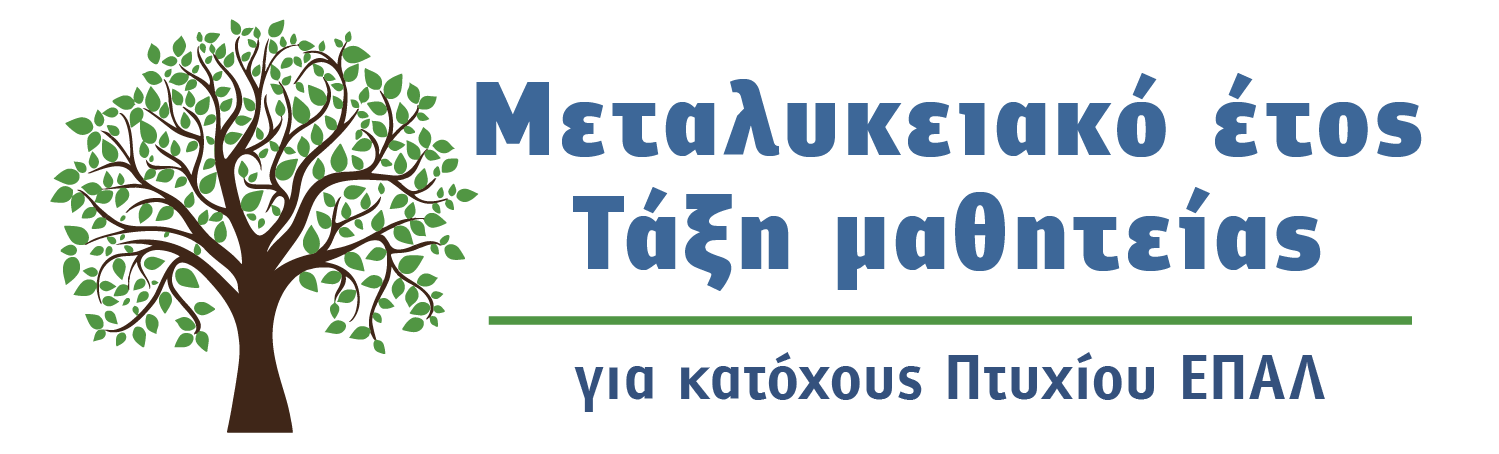 ΑΙΤΗΣΗ ΠΡΟΕΓΓΡΑΦΗΣ ΓΙΑ ΤΟ ΜΕΤΑΛΥΚΕΙΑΚΟ ΕΤΟΣΗ αίτηση αφορά την σχολική χρονιά:…………………………………….ΕΠΑΛ:…………………………………………………………………………………………………………………………………………ΟΝΟΜΑΤΕΠΩΝΥΜΟ:…………………………………………………………………………………………………………………ΤΗΛΕΦΩΝΟ ΕΠΙΚΟΙΝΩΝΙΑΣ:………………………………………………………………………………………………………ΕΙΔΙΚΟΤΗΤΑ ΠΤΥΧΙΟΥ:………………………………………………………………………………………………………………Η παρούσα αίτηση δεν είναι δεσμευτική. Για να εγγραφείτε πρέπει να κάνετε ηλεκτρονική δήλωση. Η υποβολή ηλεκτρονικών αιτήσεων υποψηφίων μαθητευόμενων (συμπεριλαμβανομένων εκείνων με δεσμευμένη θέση μαθητείας), και των δικαιολογητικών θα γίνει μέσω του Πληροφοριακού Συστήματος Διαχείρισης "Τάξης Μαθητείας" στη διεύθυνση: https://e-mathiteia.minedu.gov.gr Οι προϋποθέσεις συμμετοχής καθώς και τα ΕΠΑΛ στα οποία δυνητικά θα δημιουργηθούν τμήματα Μαθητείας για αποφοίτους ΕΠΑΛ περιγράφονται στις Προσκλήσεις των Περιφερειακών Διευθύνσεων Εκπαίδευσης που θα αναρτηθούν στην αρχή της σχολικής χρονιάς 2023-2024.Κομμωτικής ΤέχνηςΤεχνικός ΟχημάτωνΤεχνικός Ηλεκτρονικών και Υπολογιστικών Συστημάτων, Εγκαταστάσεων, Δικτύων και ΤηλεπικοινωνιώνΤεχνικός Εγκαταστάσεων Ψύξης,  Αερισμού και ΚλιματισμούΤεχνικός Μηχανολογικών Εγκαταστάσεων και ΚατασκευώνΤεχνικός Ηλεκτρολογικών Συστημάτων, Εγκαταστάσεων και ΔικτύωνΤεχνικός Εφαρμογών ΠληροφορικήςΤεχνικός Η/Υ και Δικτύων Η/ΥΥπάλληλος Διοίκησης και Οικονομικών ΥπηρεσιώνΒοηθός ΦυσικοθεραπευτήΒοηθός ΦαρμακείουΤεχνικός Δομικών Έργων και ΓεωπληροφορικήςΒοηθός ΒρεφονηπιοκόμωνΒοηθός ΝοσηλευτήΑισθητικής τέχνηςΤεχνικός Φυτικής ΠαραγωγήςΑΛΛΟ: